AufgabenformularStandardillustrierende Aufgaben veranschaulichen beispielhaft Standards für Lehrkräfte, Lernende und Eltern. Aufgabe und Material: Die Lehrkraft gebärdet den Inhalt zu dem Buch „Die Eule mit der Beule“ von Susanne Weber und Tanja Jakobs in Sinnabschnitten (siehe Sinnabschnitte). Ebenfalls werden häufig auftretende Gebärden (siehe Vokabelliste), die in dem Buch Verwendung finden, geklärt. Im Nachhinein soll die Geschichte nacherzählt werden.VokabellisteEuleBeuleSchlangeWangeFuchsMutMausPflasterHonigBärKussschönetwas tut weh/SchmerzenMamaSinnabschnitteEine kleine Eule hat eine Beule und die tut ihr weh.Eine Schlange streichelt ihr die Wange. Ein Fuchs macht ihr Mut und pustet auf die Beule.Eine Maus möchte ihr ein Pflaster auf die Beule kleben. Ein Bär möchte Honig auf die Beule geben.Die Eulenmama kommt angeflogen und gibt der Eule mit der Beule einen Kuss. Das findet die kleine Eule so schön, dass die Beule dann gar nicht mehr wehtut. LISUM, Natalie Josch, Sieglinde Lemcke & Lutz Pepping 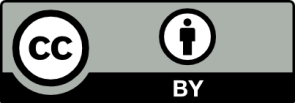 Erwartungshorizont:Die Schülerinnen und Schüler verstehen den Inhalt des Buches mithilfe von im vorab besprochenen Gebärden zu festgelegten Sinnabschnitten und können die Geschichte nacherzählen.  LISUM, Natalie Josch, Sieglinde Lemcke & Lutz PeppingFachDeutsche GebärdenspracheDeutsche GebärdenspracheDeutsche GebärdenspracheName der AufgabeDialogisches Sehverstehen  B1Dialogisches Sehverstehen  B1Dialogisches Sehverstehen  B1KompetenzbereichFunktionale kommunikative KompetenzFunktionale kommunikative KompetenzFunktionale kommunikative KompetenzKompetenzDialogisches SehverstehenDialogisches SehverstehenDialogisches SehverstehenNiveaustufe(n)BBBStandardDie Schülerinnen und Schüler können in Sehtexten ausgewählten Gebärdenschatz und Satzmuster verstehen, wenn Pausen Zeit für die Sinnerfassung lassen und Inhalte kontextualisiert werden.Die Schülerinnen und Schüler können in Sehtexten ausgewählten Gebärdenschatz und Satzmuster verstehen, wenn Pausen Zeit für die Sinnerfassung lassen und Inhalte kontextualisiert werden.Die Schülerinnen und Schüler können in Sehtexten ausgewählten Gebärdenschatz und Satzmuster verstehen, wenn Pausen Zeit für die Sinnerfassung lassen und Inhalte kontextualisiert werden.ggf. Themenfeld---ggf. Bezug Basiscurriculum (BC) oder übergreifenden Themen (ÜT)---ggf. Standard BC---AufgabenformatAufgabenformatAufgabenformatAufgabenformatoffen	offen	halboffen geschlossenx	Erprobung im Unterricht:Erprobung im Unterricht:Erprobung im Unterricht:Erprobung im Unterricht:Datum Datum Jahrgangsstufe: Schulart: VerschlagwortungDeutsche Gebärdensprache, Dialogisches SehverstehenDeutsche Gebärdensprache, Dialogisches SehverstehenDeutsche Gebärdensprache, Dialogisches Sehverstehen